Weiterbildung – KursauswertungsformularDie Rückmeldung hilft dir, uns und dem nächsten Mitarbeitenden. Herzlichen Dank!Besuchter Kurs:	Vom 	bis 	in 	Name, Vorname, Einsatzland	Mein persönliches Kursziel war…Ich habe dieses Ziel erreicht, zu 	 100 %	 75 %	 50 %	 25%Das Wichtigste, das ich gelernt habe, war…und so möchte ich es in der Praxis umsetzten:Besonders gut an diesem Kurs fand ich….Besonders schlecht an diesem Kurs fand ich…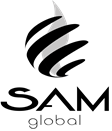 Diesen Kurs würde ich…	sofort	unter Umständen	nichtweiterempfehlen, weil	KursumfeldLehrstoff:	 nützlich	 teilweise nützlich 	 keinen NutzenDauer:	 richtig	 kürzer	 längerPräsentation:	 sehr gut	 gut	 schlecht	 langweiligFachkompetenz der Referenten:	 sehr gut	 gut	 durchschn.	 schwachPraxisbezug:	 oft	 manchmal	 selten	 praktisch nieWeitere Bemerkungen / Empfehlungen:Datum	Unterschrift	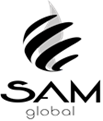 